PAUTADécima Sétima Sessão Ordinária do dia 10 de outubro de 2023.  Dezenove horasPRESIDENTE: Considerando a existência de quórum necessário, dou por aberta a presente Sessão Ordinária. 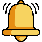 Quero cumprimentar a todos os presentes, os nobres colegas vereadores e os colaboradores desta Casa. Prosseguindo com os trabalhos, coloco a Ata Nº 016/2023 em discussão.- Não havendo manifestações coloco a Ata em votação.* Os contrários que se manifestem e os favoráveis permaneçam como estão.- APROVADO POR TODOS    OU    Aprovado pela Maioria.Peço a Diretora da Casa Legislativa que faça a Leitura do Projeto de Lei Nº 033/2023:- Coloco o Projeto em discussão;- Não havendo manifestações coloco o Projeto em votação:* Os contrários que se manifestem e os favoráveis permaneçam como estão.- APROVADO POR TODOS    OU    Aprovado pela Maioria.Peço a Diretora da Casa Legislativa que faça a Leitura do Projeto de Lei Nº 034/2023:- Coloco o Projeto em discussão;- Não havendo manifestações coloco o Projeto em votação:* Os contrários que se manifestem e os favoráveis permaneçam como estão.- APROVADO POR TODOS    OU    Aprovado pela Maioria.Peço a Diretora da Casa Legislativa que faça a Leitura do Projeto de Lei Nº 035/2023:- Coloco o Projeto em discussão;- Não havendo manifestações coloco o Projeto em votação:* Os contrários que se manifestem e os favoráveis permaneçam como estão.- APROVADO POR TODOS    OU    Aprovado pela Maioria.Peço a Diretora da Casa Legislativa que faça a Leitura do Projeto de Lei Nº 036/2023:- Coloco o Projeto em discussão;- Não havendo manifestações coloco o Projeto em votação:* Os contrários que se manifestem e os favoráveis permaneçam como estão.- APROVADO POR TODOS    OU    Aprovado pela Maioria.- Peço a Diretora da Casa Legislativa que faça a Leitura do Ofício nº 09/2023, encaminhado pela Secretaria Municipal de Saúde, acerca do Relatório de Gestão, referente ao 2º quadrimestre de 2023.Deixo a palavra à disposição para quem queira prestar justificativas pessoais e ou esclarecimentos.Ademais, nada mais a tratar declaro encerrada a presente Sessão Ordinária. Convido a todos, novamente, para participarem da próxima Sessão Ordinária a se realizar no dia 24 de outubro, às 19hs.  BOA NOITE A TODOS  